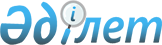 О районном бюджете на 2020-2022 годы
					
			С истёкшим сроком
			
			
		
					Решение Казыгуртского районного маслихата Туркестанской области от 20 декабря 2019 года № 52/317-VI. Зарегистрировано Департаментом юстиции Туркестанской области 30 декабря 2019 года № 5340. Прекращено действие в связи с истечением срока
      Примечание ИЗПИ!
      Настоящее решение вводится в действие с 01.01.2020.
      В соответствии с пунктом 2 статьи 9, пунктом 2 статьи 75 Бюджетного кодекса Республики Казахстан от 4 декабря 2008 года, подпунктом 1) пункта 1 статьи 6 Закона Республики Казахстан от 23 января 2001 года "О местном государственном управлении и самоуправлении в Республике Казахстан" и решением Туркестанского областного маслихата от 09 декабря 2019 года № 44/472-VІ "Об областном бюджете на 2020-2022 годы", зарегистрированного в Реестре государственной регистрации нормативных правовых актов за № 5296, Казыгуртский районный маслихат РЕШИЛ:
      1. Утвердить районный бюджет Казыгуртского района на 2020-2022 годы согласно приложениям 1, 2 и 3 соответственно, в том числе на 2020 год в следующих объемах:
      1) доходы – 26 443 928 тысяч тенге:
      налоговые поступления – 1 538 717 тысяч тенге;
      неналоговые поступления – 19 887 тысяч тенге;
      поступления от продажи основного капитала – 138 943 тысяч тенге; 
      поступления трансфертов – 24 746 381 тысяч тенге;
      2) затраты – 26 613 285 тысяч тенге; 
      3) чистое бюджетное кредитование – 180 054 тысяч тенге:
      бюджетные кредиты – 225 519 тысяч тенге;
      погашение бюджетных кредитов – 45 465 тысяч тенге;
      4) сальдо по операциям с финансовыми активами – 31 820 тысяч тенге:
      приобретение финансовых активов – 31 820 тысяч тенге;
      поступления от продажи финансовых активов государства – 0;
      5)дефицит (профицит) бюджета – -381 231 тысяч тенге;
      6) финансирование дефицита (использование профицита) бюджета – 381 231 тысяч тенге, в том числе:
      поступление займов – 225 519 тысяч тенге;
      погашение займов – 45 465 тысяч тенге;
      используемые остатки бюджетных средств – 201 177 тысяч тенге.
      Сноска. Пункт 1 - в редакции решения Казыгуртского районного маслихата Туркестанской области от 12.11.2020 № 64/391-VI (вводится в действие с 01.01.2020).


      2. В 2020 году установить нормы распределения отчислений корпоративного подоходного налога в областной бюджет в размере 50 процентов подоходного налога с населения, вычтенного из источников выплаты и социального налога, удерживаемого с доходов иностранных граждан, не облагаемых налогом у источника и в размере 100 процентов дохода, облагаемого с источника выплаты в районный бюджет.
      3. Предусмотреть размеры субвенций, передеваемых из районного бюджета в бюджеты города районного значения, сельских округов на 2020 год в сумме 1 930 795 тысяч тенге, в том числе:
      4. Утвердить резерв акимата района на 2020 год в размере – 28 000 тысяч тенге.
      5. Утвердить перечень бюджетных программ развития на 2020-2022 годы направленных на реализацию проектов (программ) согласно приложению 4.
      6. Утвердить перечень бюджетных программ, не подлежащих секвестру в процессе исполнения местного бюджета на 2020 год согласно приложению 5.
      7. Установить на 2020 год повышенные на двадцать пять процентов должностные оклады и тарифные ставки специалистам в области социального обеспечения, образования, культуры, спорта, ветеринарии, являющимся гражданскими служащими и работающим в сельской местности в организациях, финансируемых из районного бюджета, по сравнению с окладами и ставками гражданских служащих, занимающихся этими видами деятельности в городских условиях.
      8. Государственному учреждению "Аппарат Казыгуртского районного маслихата" в установленном законодательством Республики Казахстан порядке обеспечить: 
      1) государственную регистрацию настоящего решения в Республиканском государственном учреждении "Департамент юстиции Туркестанской области Министерства юстиции Республики Казахстан";
      2) в течение десяти календарных дней со дня государственной регистрации настоящего решения направление его копии на официальное опубликование в периодические печатные издания, распространяемых на территории Казыгуртского района;
      3) размещение настоящего решения на интернет-ресурсе Казыгуртского районного маслихата после его официального опубликования.
      9. Настоящее решение вводится в действие с 1 января 2020 года. Районный бюджет на 2020 год
      Сноска. Приложение 1 - в редакции решения Казыгуртского районного маслихата Туркестанской области от 12.11.2020 № 64/391-VI (вводится в действие с 01.01.2020). Районный бюджет на 2021 год Районный бюджет на 2022 год Перечень бюджетных программ развития на 2020-2022 годы направленных на реализацию проектов (программ)
      Сноска. Приложение 4 - в редакции решения Казыгуртского районного маслихата Туркестанской области от 27.02.2020 № 54/332-VI (вводится в действие с 01.01.2020) Перечень местных программ, не подлежащих секвестру в процесе исполнение местного бюджетов на 2020 год
					© 2012. РГП на ПХВ «Институт законодательства и правовой информации Республики Казахстан» Министерства юстиции Республики Казахстан
				
Казыгуртский сельский округ
-368 956 тысяч тенге;
сельский округ Сарапхана
-204 518 тысяч тенге;
сельский округ Алтынтобе
-81 100 тысяч тенге;
сельский округ Карабау
-159 201 тысяч тенге;
сельский округ Сабыр Рахимова
-115 322 тысяч тенге;
сельский округ Каракозы Абдалиева
-155 932 тысяч тенге;
сельский округ Кызылкия
-199 148 тысяч тенге;
сельский округ Шанак
-94 301 тысяч тенге;
сельский округ Шарбулак
-65 515 тысяч тенге;
сельский округ Жанабазар
-139 528 тысяч тенге;
сельский округ Турбат
-157 503 тысяч тенге;
сельский округ Какпак
-99 621 тысяч тенге;
сельский округ Жигерген
-90 150 тысяч тенге.
      Председатель сессии Казыгуртского

      районного маслихата

Е. Нышанбекұлы

      Секретарь Казыгуртского

      районного маслихата

У. Копеев
Приложение 1 к решению
Казыгуртского районного маслихата
от 20 декабря 2019 года
№ 52/317-VI
Категорий
Категорий
Категорий
Категорий
Категорий
Категорий
Сумма тысяч тенге
Классы Наименование
Классы Наименование
Классы Наименование
Классы Наименование
Классы Наименование
Сумма тысяч тенге
Подклассы
Сумма тысяч тенге
1. Доходы
26 443 928
1
Налоговые поступления
1 538 717
1
1
Подоходный налог
609 370
1
1
Корпоративный подоходный налог
293 730
2
2
Индивидуальный подоходный налог
315 640
3
3
Социальный налог
296 462
1
1
Социальный налог
296 462
4
4
Hалоги на собственность
605 765
1
1
Hалоги на имущество
601 851
5
5
Единый земельный налог
3 914
5
5
Внутренние налоги на товары, работы и услуги
18 722
2
2
Акцизы
6 520
3
3
Поступления за использование природных и других ресурсов
3 540
4
4
Сборы за ведение предпринимательской и профессиональной деятельности
8 662
8
8
Обязательные платежи, взимаемые за совершение юридически значимых действий и (или) выдачу документов уполномоченными на то государственными органами или должностными лицами
8 398
1
1
Государственная пошлина
8 398
2
Неналоговые поступления
19 887
1
1
Доходы от государственной собственности
10 354
1
1
Поступления части чистого дохода государственных предприятий
2 022
3
3
Дивиденды на государственные пакеты акций, находящиеся в государственной собственности
124
5
5
Доходы от аренды имущества, находящегося в государственной собственности
8 164
7
7
Вознаграждения по кредитам, выданным из государственного бюджета
44
4
4
Штрафы, пени, санкции, взыскания, налагаемые государственными учреждениями, финансируемыми из государственного бюджета, а также содержащимися и финансируемыми из бюджета (сметы расходов) Национального Банка Республики Казахстан
2 634
1
1
Штрафы, пени, санкции, взыскания, налагаемые государственными учреждениями, финансируемыми из государственного бюджета, а также содержащимися и финансируемыми из бюджета (сметы расходов) Национального Банка Республики Казахстан, за исключением поступлений от организаций нефтяного сектора и в Фонд компенсации потерпевшим
2 634
6
6
Прочие неналоговые поступления
6 899
1
1
Прочие неналоговые поступления
6 899
3
Поступления от продажи основного капитала
138 943
1
1
Продажа государственного имущества, закрепленного за государственными учреждениями
114 443
1
1
Продажа государственного имущества, закрепленного за государственными учреждениями
114 443
3
3
Продажа земли и нематериальных активов
24 500
1
1
Продажа земли
24 500
4
Поступления трансфертов
24 746 381
1
1
Трансферты из нижестоящих органов государственного управления
29 984
3
3
Трансферты из бюджетов городов районного значения, сел, поселков, сельских округов
29 984
02
02
Трансферты из вышестоящих органов государственного управления
24 716 397
2
2
Трансферты из областного бюджета
24 716 397
Функциональная группа 
Функциональная группа 
Функциональная группа 
Функциональная группа 
Функциональная группа 
Функциональная группа 
Сумма тысяч тенге
Функциональная подгруппа 
Функциональная подгруппа 
Функциональная подгруппа 
Функциональная подгруппа 
Функциональная подгруппа 
Сумма тысяч тенге
Администратор бюджетных программ 
Администратор бюджетных программ 
Администратор бюджетных программ 
Администратор бюджетных программ 
Сумма тысяч тенге
Программа
Программа
Сумма тысяч тенге
Наименование
Сумма тысяч тенге
2. Затраты
26 613 285
01
Государственные услуги общего характера
329 545
1
Представительные, исполнительные и другие органы, выполняющие общие функции государственного управления
198 037
112
112
Аппарат маслихата района (города областного значения)
26 145
001
Услуги по обеспечению деятельности маслихата района (города областного значения)
26 145
122
122
Аппарат акима района (города областного значения)
171 892
001
Услуги по обеспечению деятельности акима района (города областного значения)
124 630
106
Проведение мероприятий за счет чрезвычайного резерва местного исполнительного органа для ликвидации чрезвычайных ситуаций социального, природного и техногенного характера
47 262
2
Финансовая деятельность
2 484
459
459
Отдел экономики и финансов района (города областного значения)
2 484
003
Проведение оценки имущества в целях налогообложения
2 204
010
Приватизация, управление коммунальным имуществом, постприватизационная деятельность и регулирование споров, связанных с этим 
280
9
Прочие государственные услуги общего характера
129 024
458
458
Отдел жилищно-коммунального хозяйства, пассажирского транспорта и автомобильных дорог района (города областного значения)
81 970
001
Услуги по реализации государственной политики на местном уровне в области жилищно-коммунального хозяйства, пассажирского транспорта и автомобильных дорог
81 970
459
459
Отдел экономики и финансов района (города областного значения)
47 054
001
Услуги по реализации государственной политики в области формирования и развития экономической политики, государственного планирования, исполнения бюджета и управления коммунальной собственностью района (города областного значения)
47 054
02
Оборона
29 402
1
Военные нужды
20 005
122
122
Аппарат акима района (города областного значения)
20 005
005
Мероприятия в рамках исполнения всеобщей воинской обязанности
20 005
2
Организация работы по чрезвычайным ситуациям
9 397
122
122
Аппарат акима района (города областного значения)
9 397
007
Мероприятия по профилактике и тушению степных пожаров районного (городского) масштаба, а также пожаров в населенных пунктах, в которых не созданы органы государственной противопожарной службы
9 397
03
Общественный порядок, безопасность, правовая, судебная, уголовно-исполнительная деятельность
44 277
01
Правоохранительная деятельность
40 435
472
472
Отдел строительства, архитектуры и градостроительства района (города областного значения)
40 435
066
Строительство объектов общественного порядка и безопасности
40 435
9
Прочие услуги в области общественного порядка и безопасности
3 842
458
458
Отдел жилищно-коммунального хозяйства, пассажирского транспорта и автомобильных дорог района (города областного значения)
3 842
021
Обеспечение безопасности дорожного движения в населенных пунктах
3 842
04
Образование
15 588 707
1
Дошкольное воспитание и обучение
12 196
464
464
Отдел образования района (города областного значения)
12 196
040
Реализация государственного образовательного заказа в дошкольных организациях образования
12 196
2
Начальное, основное среднее и общее среднее образование
14 153 721
464
464
Отдел образования района (города областного значения)
13 255 853
003
Общеобразовательное обучение
13 191 835
006
Дополнительное образование для детей
64 018
472
472
Отдел строительства, архитектуры и градостроительства района (города областного значения)
897 868
022
Строительство и реконструкция объектов начального, основного среднего и общего среднего образования
897 868
9
Прочие услуги в области образования
1 422 790
464
464
Отдел образования района (города областного значения)
1 422 790
001
Услуги по реализации государственной политики на местном уровне в области образования
19 775
005
Приобретение и доставка учебников, учебно-методических комплексов для государственных учреждений образования района (города областного значения)
200 779
007
Проведение школьных олимпиад, внешкольных мероприятий и конкурсов районного (городского) масштаба
1 398
015
Ежемесячная выплата денежных средств опекунам (попечителям) на содержание ребенка-сироты (детей-сирот), и ребенка (детей), оставшегося без попечения родителей
27 614
067
Капитальные расходы подведомственных государственных учреждений и организаций
230 827
113
Целевые текущие трансферты нижестоящим бюджетам
942 397
06
Социальная помощь и социальное обеспечение
2 829 074
1
Социальное обеспечение
1 777 990
451
451
Отдел занятости и социальных программ района (города областного значения)
1 750 143
005
Государственная адресная социальная помощь
1 750 143
464
464
Отдел образования района (города областного значения)
27 847
030
Содержание ребенка (детей), переданного патронатным воспитателям
27 847
2
Социальная помощь
987 438
451
451
Отдел занятости и социальных программ района (города областного значения)
987 438
002
Программа занятости
632 530
006
Оказание жилищной помощи
21 325
007
Социальная помощь отдельным категориям нуждающихся граждан по решениям местных представительных органов
85 674
010
Материальное обеспечение детей-инвалидов, воспитывающихся и обучающихся на дому
2 398
014
Оказание социальной помощи нуждающимся гражданам на дому
68 098
017
Обеспечение нуждающихся инвалидов обязательными гигиеническими средствами и предоставление услуг специалистами жестового языка, индивидуальными помощниками в соответствии с индивидуальной программой реабилитации инвалида
123 412
023
Обеспечение деятельности центров занятости населения
54 001
9
Прочие услуги в области социальной помощи и социального обеспечения
63 646
451
451
Отдел занятости и социальных программ района (города областного значения)
63 646
001
Услуги по реализации государственной политики на местном уровне в области обеспечения занятости и реализации социальных программ для населения
51 705
011
Оплата услуг по зачислению, выплате и доставке пособий и других социальных выплат
2 341
050
Обеспечение прав и улучшение качества жизни инвалидов в Республике Казахстан
9 600
07
Жилищно-коммунальное хозяйство
2 217 820
1
Жилищное хозяйство
814 327
458
458
Отдел жилищно-коммунального хозяйства, пассажирского транспорта и автомобильных дорог района (города областного значения)
754 323
033
Проектирование, развитие и (или) обустройство инженерно-коммуникационной инфраструктуры
993
070
Возмещение платежей населения по оплате коммунальных услуг в режиме чрезвычайного положения в Республике Казахстан
753 330
463
463
Отдел земельных отношений района (города областного значения)
1 204
016
Изъятие земельных участков для государственных нужд
1 204
472
472
Отдел строительства, архитектуры и градостроительства района (города областного значения)
58 800
098
Приобретение жилья коммунального жилищного фонда
58 800
2
Коммунальное хозяйство
1 035 682
458
458
Отдел жилищно-коммунального хозяйства, пассажирского транспорта и автомобильных дорог района (города областного значения)
1 035 682
012
Функционирование системы водоснабжения и водоотведения
90 828
027
Организация эксплуатации сетей газификации, находящихся в коммунальной собственности районов (городов областного значения)
16 928
058
Развитие системы водоснабжения и водоотведения в сельских населенных пунктах
927 926
3
Благоустройство населенных пунктов
367 811
458
458
Отдел жилищно-коммунального хозяйства, пассажирского транспорта и автомобильных дорог района (города областного значения)
367 811
015
Освещение улиц в населенных пунктах
29 987
016
Обеспечение санитарии населенных пунктов
96 496
018
Благоустройство и озеленение населенных пунктов
241 328
08
Культура, спорт, туризм и информационное пространство
717 275
1
Деятельность в области культуры
220 088
455
455
Отдел культуры и развития языков района (города областного значения)
182 768
003
Поддержка культурно-досуговой работы
182 768
472
472
Отдел строительства, архитектуры и градостроительства района (города областного значения)
37 320
011
Развитие объектов культуры
37 320
2
Спорт
255 360
465
465
Отдел физической культуры и спорта района (города областного значения)
255 360
001
Услуги по реализации государственной политики на местном уровне в сфере физической культуры и спорта
18 402
005
Развитие массового спорта и национальных видов спорта
220 833
006
Проведение спортивных соревнований на районном (города областного значения) уровне
3 000
007
Подготовка и участие членов сборных команд района (города областного значения) по различным видам спорта на областных спортивных соревнованиях
8 000
032
Капитальные расходы подведомственных государственных учреждений и организаций
5 125
3
Информационное пространство
159 811
455
455
Отдел культуры и развития языков района (города областного значения)
143 975
006
Функционирование районных (городских) библиотек
121 344
007
Развитие государственного языка и других языков народа Казахстана
22 631
456
456
Отдел внутренней политики района (города областного значения)
15 836
002
Услуги по проведению государственной информационной политики
15 836
9
Прочие услуги по организации культуры, спорта, туризма и информационного пространства
82 016
455
455
Отдел культуры и развития языков района (города областного значения)
12 827
001
Услуги по реализации государственной политики на местном уровне в области развития языков и культуры
12 827
456
456
Отдел внутренней политики района (города областного значения)
69 189
001
Услуги по реализации государственной политики на местном уровне в области информации, укрепления государственности и формирования социального оптимизма граждан
30 979
003
Реализация мероприятий в сфере молодежной политики
38 210
09
Топливно-энергетический комплекс и недропользование
610 647
1
Топливо и энергетика
144 297
458
458
Отдел жилищно-коммунального хозяйства, пассажирского транспорта и автомобильных дорог района (города областного значения)
144 297
019
Развитие теплоэнергетической системы
144 297
9
Прочие услуги в области топливно-энергетического комплекса и недропользования
466 350
458
458
Отдел жилищно-коммунального хозяйства, пассажирского транспорта и автомобильных дорог района (города областного значения)
466 350
036
Развитие газотранспортной системы
466 350
10
Сельское, водное, лесное, рыбное хозяйство, особо охраняемые природные территории, охрана окружающей среды и животного мира, земельные отношения
118 342
1
Сельское хозяйство
45 115
462
462
Отдел сельского хозяйства района (города областного значения)
45 115
001
Услуги по реализации государственной политики на местном уровне в сфере сельского хозяйства
45 115
6
Земельные отношения
30 803
463
463
Отдел земельных отношений района (города областного значения)
30 803
001
Услуги по реализации государственной политики в области регулирования земельных отношений на территории района (города областного значения)
28 160
006
Землеустройство, проводимое при установлении границ районов, городов областного значения, районного значения, сельских округов, поселков, сел
2 643
9
Прочие услуги в области сельского, водного, лесного, рыбного хозяйства, охраны окружающей среды и земельных отношений
42 424
459
459
Отдел экономики и финансов района (города областного значения)
42 424
099
Реализация мер по оказанию социальной поддержки специалистов
42 424
11
Промышленность, архитектурная, градостроительная и строительная деятельность
35 216
2
Архитектурная, градостроительная и строительная деятельность
35 216
472
472
Отдел строительства, архитектуры и градостроительства района (города областного значения)
35 216
001
Услуги по реализации государственной политики в области строительства, архитектуры и градостроительства на местном уровне
35 216
12
Транспорт и коммуникации
718 940
02
Автомобильный транспорт
713 940
458
458
Отдел жилищно-коммунального хозяйства, пассажирского транспорта и автомобильных дорог района (города областного значения)
713 940
023
Обеспечение функционирования автомобильных дорог
713 940
09
Прочие услуги в сфере транспорта и коммуникаций
5 000
458
458
Отдел жилищно-коммунального хозяйства, пассажирского транспорта и автомобильных дорог района (города областного значения)
5 000
037
Субсидирование пассажирских перевозок по социально значимым городским (сельским), пригородным и внутрирайонным сообщениям
5 000
13
Прочие
1 206 984
3
Поддержка предпринимательской деятельности и защита конкуренции
24 524
469
469
Отдел предпринимательства района (города областного значения)
24 524
001
Услуги по реализации государственной политики на местном уровне в области развития предпринимательства и промышленности
24 524
9
Прочие
1 182 460
458
458
Отдел жилищно-коммунального хозяйства, пассажирского транспорта и автомобильных дорог района (города областного значения)
1 182 460
062
Реализация мероприятий по социальной и инженерной инфраструктуре в сельских населенных пунктах в рамках проекта "Ауыл-Ел бесігі"
1 182 460
14
Обслуживание долга
404
1
Обслуживание долга
404
459
459
Отдел экономики и финансов района (города областного значения)
404
021
Обслуживание долга местных исполнительных органов по выплате вознаграждений и иных платежей по займам из областного бюджета
404
15
Трансферты
2 166 652
1
Трансферты
2 166 652
459
459
Отдел экономики и финансов района (города областного значения)
2 166 652
006
Возврат неиспользованных (недоиспользованных) целевых трансфертов
9
024
Целевые текущие трансферты из нижестоящего бюджета на компенсацию потерь вышестоящего бюджета в связи с изменением законодательства
83 706
054
Возврат сумм неиспользованных (недоиспользованных) целевых трансфертов, выделенных из республиканского бюджета за счет целевого трансферта из Национального фонда Республики Казахстан
152 142
038
Субвенции
1 930 795
3. Чистое бюджетное кредитование
180 054
Бюджетные кредиты
225 519
10
Сельское, водное, лесное, рыбное хозяйство, особо охраняемые природные территории, охрана окружающей среды и животного мира, земельные отношения
225 519
9
Прочие услуги в области сельского, водного, лесного, рыбного хозяйства, охраны окружающей среды и земельных отношений
225 519
459
459
Отдел экономики и финансов района (города областного значения)
225 519
018
Бюджетные кредиты для реализации мер социальной поддержки специалистов
225 519
Погашение бюджетных кредитов
45 465
5
Погашение бюджетных кредитов
45 465
01
Погашение бюджетных кредитов
45 465
1
1
Погашение бюджетных кредитов, выданных из государственного бюджета
45 465
13
Погашение бюджетных кредитов, выданных из местного бюджета физическим лицам
45 465
4. Сальдо по операциям с финансовыми активами
31 820
Приобретение финансовых активов
31 820
13
Прочие
31 820
9
Прочие
31 820
462
462
Отдел сельского хозяйства района (города областного значения)
31 820
065
Формирование или увеличение уставного капитала юридических лиц
31 820
Поступления от продажи финансовых активов государства
0
5. Дефицит (профицит) бюджета
-381 231
6. Финансирование дефицита (использование профицита) бюджета
381 231
Поступление займов
225 519
7
Поступления займов
225 519
01
Внутренние государственные займы
225 519
2
2
Договоры займа
225 519
03
Займы, получаемые местным исполнительным органом района (города областного значения)
225 519
Погашение займов
45 465
16
Погашение займов
45 465
1
Погашение займов
45 465
459
459
Отдел экономики и финансов района (города областного значения)
45 465
005
Погашение долга местного исполнительного органа перед вышестоящим бюджетом
45 465
Используемые остатки бюджетных средств
201 177Приложение 2 к решению
Казыгуртского районного маслихата
от 20 декабря 2019 года
№ 52/317-VI
Категорий
Категорий
Категорий
Категорий
Категорий
Категорий
Сумма тысяч тенге
Сумма тысяч тенге
Классы Наименование
Классы Наименование
Классы Наименование
Классы Наименование
Классы Наименование
Сумма тысяч тенге
Сумма тысяч тенге
Подклассы
Сумма тысяч тенге
Сумма тысяч тенге
1. Доходы
20 092 436
20 092 436
1
Налоговые поступления
1 860 689
1 860 689
1
1
Подоходный налог
656 368
656 368
1
1
Корпоративный подоходный налог
242 250
242 250
2
2
Индивидуальный подоходный налог
414 118
414 118
3
3
Социальный налог
409 021
409 021
1
1
Социальный налог
409 021
409 021
4
4
Hалоги на собственность
716 130
716 130
1
1
Hалоги на имущество
710 288
710 288
5
5
Единый земельный налог
5 842
5 842
5
5
Внутренние налоги на товары, работы и услуги
37 614
37 614
2
2
Акцизы
11 242
11 242
3
3
Поступления за использование природных и других ресурсов
8 802
8 802
4
4
Сборы за ведение предпринимательской и профессиональной деятельности
17 530
17 530
5
5
Налог на игорный бизнес
40
40
7
7
Прочие налоги
10 045
10 045
1
1
Прочие налоги
10 045
10 045
8
8
Обязательные платежи, взимаемые за совершение юридически значимых действий и (или) выдачу документов уполномоченными на то государственными органами или должностными лицами
31 511
31 511
1
1
Государственная пошлина
31 511
31 511
2
Неналоговые поступления
22 176
22 176
1
1
Доходы от государственной собственности
4 274
4 274
1
1
Поступления части чистого дохода государственных предприятий
268
268
3
3
Дивиденды на государственные пакеты акций, находящиеся в государственной собственности
578
578
5
5
Доходы от аренды имущества, находящегося в государственной собственности
3 428
3 428
6
6
Прочие неналоговые поступления
17 902
17 902
1
1
Прочие неналоговые поступления
17 902
17 902
3
Поступления от продажи основного капитала
22 494
22 494
3
3
Продажа земли и нематериальных активов
22 494
22 494
1
1
Продажа земли
22 494
22 494
4
Поступления трансфертов
18 187 077
18 187 077
02
02
Трансферты из вышестоящих органов государственного управления
18 187 077
18 187 077
2
2
Трансферты из областного бюджета
18 187 077
18 187 077
Функциональная группа 
Функциональная группа 
Функциональная группа 
Функциональная группа 
Функциональная группа 
Функциональная группа 
Сумма тысяч тенге
Сумма тысяч тенге
Функциональная подгруппа 
Функциональная подгруппа 
Функциональная подгруппа 
Функциональная подгруппа 
Функциональная подгруппа 
Сумма тысяч тенге
Сумма тысяч тенге
Администратор бюджетных программ 
Администратор бюджетных программ 
Администратор бюджетных программ 
Администратор бюджетных программ 
Сумма тысяч тенге
Сумма тысяч тенге
Программа
Программа
Сумма тысяч тенге
Сумма тысяч тенге
Наименование
Наименование
2. Затраты
20 092 436
20 092 436
01
Государственные услуги общего характера
Государственные услуги общего характера
780 033
780 033
1
Представительные, исполнительные и другие органы, выполняющие общие функции государственного управления
Представительные, исполнительные и другие органы, выполняющие общие функции государственного управления
157 528
157 528
112
112
Аппарат маслихата района (города областного значения)
Аппарат маслихата района (города областного значения)
25 637
25 637
001
Услуги по обеспечению деятельности маслихата района (города областного значения)
Услуги по обеспечению деятельности маслихата района (города областного значения)
25 637
25 637
122
122
Аппарат акима района (города областного значения)
Аппарат акима района (города областного значения)
131 891
131 891
001
Услуги по обеспечению деятельности акима района (города областного значения)
Услуги по обеспечению деятельности акима района (города областного значения)
131 891
131 891
2
Финансовая деятельность
Финансовая деятельность
87 889
87 889
459
459
Отдел экономики и финансов района (города областного значения)
Отдел экономики и финансов района (города областного значения)
87 889
87 889
003
Проведение оценки имущества в целях налогообложения
Проведение оценки имущества в целях налогообложения
2 588
2 588
010
Приватизация, управление коммунальным имуществом, постприватизационная деятельность и регулирование споров, связанных с этим 
Приватизация, управление коммунальным имуществом, постприватизационная деятельность и регулирование споров, связанных с этим 
85 301
85 301
9
Прочие государственные услуги общего характера
Прочие государственные услуги общего характера
534 616
534 616
458
458
Отдел жилищно-коммунального хозяйства, пассажирского транспорта и автомобильных дорог района (города областного значения)
Отдел жилищно-коммунального хозяйства, пассажирского транспорта и автомобильных дорог района (города областного значения)
43 800
43 800
001
Услуги по реализации государственной политики на местном уровне в области жилищно-коммунального хозяйства, пассажирского транспорта и автомобильных дорог
Услуги по реализации государственной политики на местном уровне в области жилищно-коммунального хозяйства, пассажирского транспорта и автомобильных дорог
43 800
43 800
459
459
Отдел экономики и финансов района (города областного значения)
Отдел экономики и финансов района (города областного значения)
490 816
490 816
001
Услуги по реализации государственной политики в области формирования и развития экономической политики, государственного планирования, исполнения бюджета и управления коммунальной собственностью района (города областного значения)
Услуги по реализации государственной политики в области формирования и развития экономической политики, государственного планирования, исполнения бюджета и управления коммунальной собственностью района (города областного значения)
49 091
49 091
113
Целевые текущие трансферты из местных бюджетов
Целевые текущие трансферты из местных бюджетов
441 725
441 725
02
Оборона
Оборона
32 223
32 223
1
Военные нужды
Военные нужды
21 967
21 967
122
122
Аппарат акима района (города областного значения)
Аппарат акима района (города областного значения)
21 967
21 967
005
Мероприятия в рамках исполнения всеобщей воинской обязанности
Мероприятия в рамках исполнения всеобщей воинской обязанности
21 967
21 967
2
Организация работы по чрезвычайным ситуациям
Организация работы по чрезвычайным ситуациям
10 256
10 256
122
122
Аппарат акима района (города областного значения)
Аппарат акима района (города областного значения)
10 256
10 256
007
Мероприятия по профилактике и тушению степных пожаров районного (городского) масштаба, а также пожаров в населенных пунктах, в которых не созданы органы государственной противопожарной службы
Мероприятия по профилактике и тушению степных пожаров районного (городского) масштаба, а также пожаров в населенных пунктах, в которых не созданы органы государственной противопожарной службы
10 256
10 256
03
Общественный порядок, безопасность, правовая, судебная, уголовно-исполнительная деятельность
Общественный порядок, безопасность, правовая, судебная, уголовно-исполнительная деятельность
3 985
3 985
9
Прочие услуги в области общественного порядка и безопасности
Прочие услуги в области общественного порядка и безопасности
3 985
3 985
458
458
Отдел жилищно-коммунального хозяйства, пассажирского транспорта и автомобильных дорог района (города областного значения)
Отдел жилищно-коммунального хозяйства, пассажирского транспорта и автомобильных дорог района (города областного значения)
3 985
3 985
021
Обеспечение безопасности дорожного движения в населенных пунктах
Обеспечение безопасности дорожного движения в населенных пунктах
3 985
3 985
04
Образование
Образование
14 678 472
14 678 472
1
Дошкольное воспитание и обучение
Дошкольное воспитание и обучение
1 808 196
1 808 196
464
464
Отдел образования района (города областного значения)
Отдел образования района (города областного значения)
1 808 196
1 808 196
024
Целевые текущие трансферты бюджетам города районного значения, села, поселка, сельского округа на реализацию государственного образовательного заказа в дошкольных организациях образования
Целевые текущие трансферты бюджетам города районного значения, села, поселка, сельского округа на реализацию государственного образовательного заказа в дошкольных организациях образования
1 796 045
1 796 045
040
Реализация государственного образовательного заказа в дошкольных организациях образования
Реализация государственного образовательного заказа в дошкольных организациях образования
12 151
12 151
2
Начальное, основное среднее и общее среднее образование
Начальное, основное среднее и общее среднее образование
12 591 431
12 591 431
464
464
Отдел образования района (города областного значения)
Отдел образования района (города областного значения)
10 431 428
10 431 428
003
Общеобразовательное обучение
Общеобразовательное обучение
10 374 302
10 374 302
006
Дополнительное образование для детей
Дополнительное образование для детей
57 126
57 126
472
472
Отдел строительства, архитектуры и градостроительства района (города областного значения)
Отдел строительства, архитектуры и градостроительства района (города областного значения)
2 160 003
2 160 003
022
Строительство и реконструкция объектов начального, основного среднего и общего среднего образования
Строительство и реконструкция объектов начального, основного среднего и общего среднего образования
2 160 003
2 160 003
9
Прочие услуги в области образования
Прочие услуги в области образования
278 845
278 845
464
464
Отдел образования района (города областного значения)
Отдел образования района (города областного значения)
278 845
278 845
001
Услуги по реализации государственной политики на местном уровне в области образования
Услуги по реализации государственной политики на местном уровне в области образования
18 579
18 579
005
Приобретение и доставка учебников, учебно-методических комплексов для государственных учреждений образования района (города областного значения)
Приобретение и доставка учебников, учебно-методических комплексов для государственных учреждений образования района (города областного значения)
207 881
207 881
007
Проведение школьных олимпиад, внешкольных мероприятий и конкурсов районного (городского) масштаба
Проведение школьных олимпиад, внешкольных мероприятий и конкурсов районного (городского) масштаба
2 070
2 070
015
Ежемесячная выплата денежных средств опекунам (попечителям) на содержание ребенка-сироты (детей-сирот), и ребенка (детей), оставшегося без попечения родителей
Ежемесячная выплата денежных средств опекунам (попечителям) на содержание ребенка-сироты (детей-сирот), и ребенка (детей), оставшегося без попечения родителей
29 196
29 196
022
Выплата единовременных денежных средств казахстанским гражданам, усыновившим (удочерившим) ребенка (детей)-сироту и ребенка (детей), оставшегося без попечения родителей
Выплата единовременных денежных средств казахстанским гражданам, усыновившим (удочерившим) ребенка (детей)-сироту и ребенка (детей), оставшегося без попечения родителей
419
419
067
Капитальные расходы подведомственных государственных учреждений и организаций
Капитальные расходы подведомственных государственных учреждений и организаций
20 700
20 700
06
Социальная помощь и социальное обеспечение
Социальная помощь и социальное обеспечение
671 044
671 044
1
Социальное обеспечение
Социальное обеспечение
260 603
260 603
451
451
Отдел занятости и социальных программ района (города областного значения)
Отдел занятости и социальных программ района (города областного значения)
 230 364
 230 364
005
Государственная адресная социальная помощь
Государственная адресная социальная помощь
230 364
230 364
464
464
Отдел образования района (города областного значения)
Отдел образования района (города областного значения)
30 239
30 239
030
Содержание ребенка (детей), переданного патронатным воспитателям
Содержание ребенка (детей), переданного патронатным воспитателям
30 239
30 239
2
Социальная помощь
Социальная помощь
354 630
354 630
451
451
Отдел занятости и социальных программ района (города областного значения)
Отдел занятости и социальных программ района (города областного значения)
354 630
354 630
002
Программа занятости
Программа занятости
61 676
61 676
006
Оказание жилищной помощи
Оказание жилищной помощи
22 071
22 071
007
Социальная помощь отдельным категориям нуждающихся граждан по решениям местных представительных органов
Социальная помощь отдельным категориям нуждающихся граждан по решениям местных представительных органов
87 531
87 531
010
Материальное обеспечение детей-инвалидов, воспитывающихся и обучающихся на дому
Материальное обеспечение детей-инвалидов, воспитывающихся и обучающихся на дому
2 482
2 482
014
Оказание социальной помощи нуждающимся гражданам на дому
Оказание социальной помощи нуждающимся гражданам на дому
55 652
55 652
017
Обеспечение нуждающихся инвалидов обязательными гигиеническими средствами и предоставление услуг специалистами жестового языка, индивидуальными помощниками в соответствии с индивидуальной программой реабилитации инвалида
Обеспечение нуждающихся инвалидов обязательными гигиеническими средствами и предоставление услуг специалистами жестового языка, индивидуальными помощниками в соответствии с индивидуальной программой реабилитации инвалида
69 515
69 515
023
Обеспечение деятельности центров занятости населения
Обеспечение деятельности центров занятости населения
55 703
55 703
9
Прочие услуги в области социальной помощи и социального обеспечения
Прочие услуги в области социальной помощи и социального обеспечения
55 811
55 811
451
451
Отдел занятости и социальных программ района (города областного значения)
Отдел занятости и социальных программ района (города областного значения)
55 811
55 811
001
Услуги по реализации государственной политики на местном уровне в области обеспечения занятости и реализации социальных программ для населения
Услуги по реализации государственной политики на местном уровне в области обеспечения занятости и реализации социальных программ для населения
47 790
47 790
011
Оплата услуг по зачислению, выплате и доставке пособий и других социальных выплат
Оплата услуг по зачислению, выплате и доставке пособий и других социальных выплат
2 423
2 423
050
Обеспечение прав и улучшение качества жизни инвалидов в Республике Казахстан
Обеспечение прав и улучшение качества жизни инвалидов в Республике Казахстан
5 598
5 598
07
Жилищно-коммунальное хозяйство
Жилищно-коммунальное хозяйство
413 590
413 590
2
Коммунальное хозяйство
Коммунальное хозяйство
232 740
232 740
458
458
Отдел жилищно-коммунального хозяйства, пассажирского транспорта и автомобильных дорог района (города областного значения)
Отдел жилищно-коммунального хозяйства, пассажирского транспорта и автомобильных дорог района (города областного значения)
232 740
232 740
012
Функционирование системы водоснабжения и водоотведения
Функционирование системы водоснабжения и водоотведения
63 664
63 664
058
Развитие системы водоснабжения и водоотведения в сельских населенных пунктах
Развитие системы водоснабжения и водоотведения в сельских населенных пунктах
169 076
169 076
3
Благоустройство населенных пунктов
Благоустройство населенных пунктов
180 850
180 850
458
458
Отдел жилищно-коммунального хозяйства, пассажирского транспорта и автомобильных дорог района (города областного значения)
Отдел жилищно-коммунального хозяйства, пассажирского транспорта и автомобильных дорог района (города областного значения)
180 850
180 850
015
Освещение улиц в населенных пунктах
Освещение улиц в населенных пунктах
20 700
20 700
018
Благоустройство и озеленение населенных пунктов
Благоустройство и озеленение населенных пунктов
160 150
160 150
08
Культура, спорт, туризм и информационное пространство
Культура, спорт, туризм и информационное пространство
598 313
598 313
1
Деятельность в области культуры
Деятельность в области культуры
155 112
155 112
455
455
Отдел культуры и развития языков района (города областного значения)
Отдел культуры и развития языков района (города областного значения)
155 112
155 112
003
Поддержка культурно-досуговой работы
Поддержка культурно-досуговой работы
155 112
155 112
2
Спорт
Спорт
227 633
227 633
465
465
Отдел физической культуры и спорта района (города областного значения)
Отдел физической культуры и спорта района (города областного значения)
227 633
227 633
001
Услуги по реализации государственной политики на местном уровне в сфере физической культуры и спорта
Услуги по реализации государственной политики на местном уровне в сфере физической культуры и спорта
15 474
15 474
005
Развитие массового спорта и национальных видов спорта
Развитие массового спорта и национальных видов спорта
193 529
193 529
006
Проведение спортивных соревнований на районном (города областного значения) уровне
Проведение спортивных соревнований на районном (города областного значения) уровне
3 105
3 105
007
Подготовка и участие членов сборных команд района (города областного значения) по различным видам спорта на областных спортивных соревнованиях
Подготовка и участие членов сборных команд района (города областного значения) по различным видам спорта на областных спортивных соревнованиях
15 525
15 525
3
Информационное пространство
Информационное пространство
132 607
132 607
455
455
Отдел культуры и развития языков района (города областного значения)
Отдел культуры и развития языков района (города областного значения)
119 152
119 152
006
Функционирование районных (городских) библиотек
Функционирование районных (городских) библиотек
95 001
95 001
007
Развитие государственного языка и других языков народа Казахстана
Развитие государственного языка и других языков народа Казахстана
24 151
24 151
456
456
Отдел внутренней политики района (города областного значения)
Отдел внутренней политики района (города областного значения)
13 455
13 455
002
Услуги по проведению государственной информационной политики
Услуги по проведению государственной информационной политики
13 455
13 455
9
Прочие услуги по организации культуры, спорта, туризма и информационного пространства
Прочие услуги по организации культуры, спорта, туризма и информационного пространства
82 961
82 961
455
455
Отдел культуры и развития языков района (города областного значения)
Отдел культуры и развития языков района (города областного значения)
12 667
12 667
001
Услуги по реализации государственной политики на местном уровне в области развития языков и культуры
Услуги по реализации государственной политики на местном уровне в области развития языков и культуры
12 667
12 667
456
456
Отдел внутренней политики района (города областного значения)
Отдел внутренней политики района (города областного значения)
70 294
70 294
001
Услуги по реализации государственной политики на местном уровне в области информации, укрепления государственности и формирования социального оптимизма граждан
Услуги по реализации государственной политики на местном уровне в области информации, укрепления государственности и формирования социального оптимизма граждан
32 017
32 017
003
Реализация мероприятий в сфере молодежной политики
Реализация мероприятий в сфере молодежной политики
38 277
38 277
09
Топливно-энергетический комплекс и недропользование
Топливно-энергетический комплекс и недропользование
968 960
968 960
1
Топливо и энергетика
Топливо и энергетика
214 833
214 833
458
458
Отдел жилищно-коммунального хозяйства, пассажирского транспорта и автомобильных дорог района (города областного значения)
Отдел жилищно-коммунального хозяйства, пассажирского транспорта и автомобильных дорог района (города областного значения)
214 833
214 833
019
Развитие теплоэнергетической системы
Развитие теплоэнергетической системы
214 833
214 833
9
Прочие услуги в области топливно-энергетического комплекса и недропользования
Прочие услуги в области топливно-энергетического комплекса и недропользования
754 127
754 127
458
458
Отдел жилищно-коммунального хозяйства, пассажирского транспорта и автомобильных дорог района (города областного значения)
Отдел жилищно-коммунального хозяйства, пассажирского транспорта и автомобильных дорог района (города областного значения)
754 127
754 127
036
Развитие газотранспортной системы
Развитие газотранспортной системы
754 127
754 127
10
Сельское, водное, лесное, рыбное хозяйство, особо охраняемые природные территории, охрана окружающей среды и животного мира, земельные отношения
Сельское, водное, лесное, рыбное хозяйство, особо охраняемые природные территории, охрана окружающей среды и животного мира, земельные отношения
83 892
83 892
1
Сельское хозяйство
Сельское хозяйство
32 498
32 498
462
462
Отдел сельского хозяйства района (города областного значения)
Отдел сельского хозяйства района (города областного значения)
32 498
32 498
001
Услуги по реализации государственной политики на местном уровне в сфере сельского хозяйства
Услуги по реализации государственной политики на местном уровне в сфере сельского хозяйства
32 498
32 498
9
Прочие услуги в области сельского, водного, лесного, рыбного хозяйства, охраны окружающей среды и земельных отношений
Прочие услуги в области сельского, водного, лесного, рыбного хозяйства, охраны окружающей среды и земельных отношений
51 394
51 394
459
459
Отдел экономики и финансов района (города областного значения)
Отдел экономики и финансов района (города областного значения)
51 394
51 394
099
Реализация мер по оказанию социальной поддержки специалистов
Реализация мер по оказанию социальной поддержки специалистов
51 394
51 394
11
Промышленность, архитектурная, градостроительная и строительная деятельность
Промышленность, архитектурная, градостроительная и строительная деятельность
35 668
35 668
2
Архитектурная, градостроительная и строительная деятельность
Архитектурная, градостроительная и строительная деятельность
35 668
35 668
472
472
Отдел строительства, архитектуры и градостроительства района (города областного значения)
Отдел строительства, архитектуры и градостроительства района (города областного значения)
35 668
35 668
001
Услуги по реализации государственной политики в области строительства, архитектуры и градостроительства на местном уровне
Услуги по реализации государственной политики в области строительства, архитектуры и градостроительства на местном уровне
35 668
35 668
12
Транспорт и коммуникации
Транспорт и коммуникации
258 767
258 767
02
Автомобильный транспорт
Автомобильный транспорт
258 767
258 767
458
458
Отдел жилищно-коммунального хозяйства, пассажирского транспорта и автомобильных дорог района (города областного значения)
Отдел жилищно-коммунального хозяйства, пассажирского транспорта и автомобильных дорог района (города областного значения)
258 767
258 767
023
Обеспечение функционирования автомобильных дорог
Обеспечение функционирования автомобильных дорог
258 767
258 767
13
Прочие
Прочие
52 610
52 610
3
Поддержка предпринимательской деятельности и защита конкуренции
Поддержка предпринимательской деятельности и защита конкуренции
23 630
23 630
469
469
Отдел предпринимательства района (города областного значения)
Отдел предпринимательства района (города областного значения)
23 630
23 630
001
Услуги по реализации государственной политики на местном уровне в области развития предпринимательства и промышленности
Услуги по реализации государственной политики на местном уровне в области развития предпринимательства и промышленности
23 630
23 630
9
Прочие
Прочие
28 980
28 980
459
459
Отдел экономики и финансов района (города областного значения)
Отдел экономики и финансов района (города областного значения)
28 980
28 980
012
Резерв местного исполнительного органа района (города областного значения)
Резерв местного исполнительного органа района (города областного значения)
28 980
28 980
14
Обслуживание долга
Обслуживание долга
47
47
1
Обслуживание долга
Обслуживание долга
47
47
459
459
Отдел экономики и финансов района (города областного значения)
Отдел экономики и финансов района (города областного значения)
47
47
021
Обслуживание долга местных исполнительных органов по выплате вознаграждений и иных платежей по займам из областного бюджета
Обслуживание долга местных исполнительных органов по выплате вознаграждений и иных платежей по займам из областного бюджета
47
47
15
Трансферты
Трансферты
1 514 832
1 514 832
1
Трансферты
Трансферты
1 514 832
1 514 832
459
459
Отдел экономики и финансов района (города областного значения)
Отдел экономики и финансов района (города областного значения)
1 514 832
1 514 832
038
Субвенции
Субвенции
1 514 832
1 514 832
3. Чистое бюджетное кредитование
-36 154
-36 154
Бюджетные кредиты
0
0
Погашение бюджетных кредитов
36 154
36 154
5
Погашение бюджетных кредитов
Погашение бюджетных кредитов
36 154
36 154
1
Погашение бюджетных кредитов
Погашение бюджетных кредитов
36 154
36 154
1
1
Погашение бюджетных кредитов, выданных из государственного бюджета
Погашение бюджетных кредитов, выданных из государственного бюджета
36 154
36 154
13
Погашение бюджетных кредитов, выданных из местного бюджета физическим лицам
Погашение бюджетных кредитов, выданных из местного бюджета физическим лицам
36 154
36 154
4. Сальдо по операциям с финансовыми активами
0
0
Приобретение финансовых активов
0
0
Поступления от продажи финансовых активов государства
0
0
5. Дефицит (профицит) бюджета
36 154
36 154
6. Финансирование дефицита (использование профицита) бюджета
-36 154
-36 154
Поступление займов
0
0
Погашение займов
36154
36154
16
Погашение займов
Погашение займов
36 154
36 154
1
Погашение займов
Погашение займов
36 154
36 154
459
459
Отдел экономики и финансов района (города областного значения)
Отдел экономики и финансов района (города областного значения)
36 154
36 154
005
Погашение долга местного исполнительного органа перед вышестоящим бюджетом
Погашение долга местного исполнительного органа перед вышестоящим бюджетом
36 154
36 154
Используемые остатки бюджетных средств
0
0Приложение 3 к решению
Казыгуртского районного маслихата
от 20 декабря 2019 года
№ 52/317-VI
Категорий
Категорий
Категорий
Категорий
Категорий
Категорий
Сумма тысяч тенге
Классы Наименование
Классы Наименование
Классы Наименование
Классы Наименование
Классы Наименование
Сумма тысяч тенге
Подклассы
Сумма тысяч тенге
1. Доходы
19 637 887
1
Налоговые поступления
2 003 790
1
1
Подоходный налог
693 415
1
1
Корпоративный подоходный налог
266 329
2
2
Индивидуальный подоходный налог
427 086
3
3
Социальный налог
396 144
1
1
Социальный налог
396 144
4
4
Hалоги на собственность
832 358
1
1
Hалоги на имущество
826 343
5
5
Единый земельный налог
6 015
5
5
Внутренние налоги на товары, работы и услуги
38 733
2
2
Акцизы
11 514
3
3
Поступления за использование природных и других ресурсов
9 034
4
4
Сборы за ведение предпринимательской и профессиональной деятельности
18 144
5
5
Налог на игорный бизнес
41
7
7
Прочие налоги
10 523
1
1
Прочие налоги
10 523
8
8
Обязательные платежи, взимаемые за совершение юридически значимых действий и (или) выдачу документов уполномоченными на то государственными органами или должностными лицами
32 617
1
1
Государственная пошлина
32 617
2
Неналоговые поступления
22 863
1
1
Доходы от государственной собственности
4 424
1
1
Поступления части чистого дохода государственных предприятий
277
3
3
Дивиденды на государственные пакеты акций, находящиеся в государственной собственности
599
5
5
Доходы от аренды имущества, находящегося в государственной собственности
3 548
6
6
Прочие неналоговые поступления
18 439
1
1
Прочие неналоговые поступления
18 439
3
Поступления от продажи основного капитала
23 282
3
3
Продажа земли и нематериальных активов
23 282
1
1
Продажа земли
23 282
4
Поступления трансфертов
17 587 952
2
2
Трансферты из вышестоящих органов государственного управления
17 587 952
2
2
Трансферты из областного бюджета
17 587 952
Функциональная группа 
Функциональная группа 
Функциональная группа 
Функциональная группа 
Функциональная группа 
Функциональная группа 
Сумма тысяч тенге
Функциональная подгруппа 
Функциональная подгруппа 
Функциональная подгруппа 
Функциональная подгруппа 
Функциональная подгруппа 
Сумма тысяч тенге
Администратор бюджетных программ 
Администратор бюджетных программ 
Администратор бюджетных программ 
Администратор бюджетных программ 
Сумма тысяч тенге
Программа
Программа
Сумма тысяч тенге
Наименование
Сумма тысяч тенге
2. Затраты
19 637 887
01
Государственные услуги общего характера
807 332
1
Представительные, исполнительные и другие органы, выполняющие общие функции государственного управления
163 041
112
112
Аппарат маслихата района (города областного значения)
26 534
001
Услуги по обеспечению деятельности маслихата района (города областного значения)
26 534
122
122
Аппарат акима района (города областного значения)
136 507
001
Услуги по обеспечению деятельности акима района (города областного значения)
136 507
2
Финансовая деятельность
90 964
459
459
Отдел экономики и финансов района (города областного значения)
90 964
003
Проведение оценки имущества в целях налогообложения
2 678
010
Приватизация, управление коммунальным имуществом, постприватизационная деятельность и регулирование споров, связанных с этим 
88 286
9
Прочие государственные услуги общего характера
553 327
458
458
Отдел жилищно-коммунального хозяйства, пассажирского транспорта и автомобильных дорог района (города областного значения)
45 333
001
Услуги по реализации государственной политики на местном уровне в области жилищно-коммунального хозяйства, пассажирского транспорта и автомобильных дорог
45 333
459
459
Отдел экономики и финансов района (города областного значения)
507 994
001
Услуги по реализации государственной политики в области формирования и развития экономической политики, государственного планирования, исполнения бюджета и управления коммунальной собственностью района (города областного значения)
50 809
113
Целевые текущие трансферты из местных бюджетов
457 185
02
Оборона
33 351
1
Военные нужды
22 736
122
122
Аппарат акима района (города областного значения)
22 736
005
Мероприятия в рамках исполнения всеобщей воинской обязанности
22 736
2
Организация работы по чрезвычайным ситуациям
10 615
122
122
Аппарат акима района (города областного значения)
10 615
007
Мероприятия по профилактике и тушению степных пожаров районного (городского) масштаба, а также пожаров в населенных пунктах, в которых не созданы органы государственной противопожарной службы
10 615
03
Общественный порядок, безопасность, правовая, судебная, уголовно-исполнительная деятельность
4 124
9
Прочие услуги в области общественного порядка и безопасности
4 124
458
458
Отдел жилищно-коммунального хозяйства, пассажирского транспорта и автомобильных дорог района (города областного значения)
4 124
021
Обеспечение безопасности дорожного движения в населенных пунктах
4 124
04
Образование
14 006 151
1
Дошкольное воспитание и обучение
1 871 482
464
464
Отдел образования района (города областного значения)
1 871 482
024
Целевые текущие трансферты бюджетам города районного значения, села, поселка, сельского округа на реализацию государственного образовательного заказа в дошкольных организациях образования
1 858 906
040
Реализация государственного образовательного заказа в дошкольных организациях образования
12 576
2
Начальное, основное среднее и общее среднее образование
11 846 063
464
464
Отдел образования района (города областного значения)
10 215 437
003
Общеобразовательное обучение
10 156 312
006
Дополнительное образование для детей
59 125
472
472
Отдел строительства, архитектуры и градостроительства района (города областного значения)
1 630 626
022
Строительство и реконструкция объектов начального, основного среднего и общего среднего образования
1 630 626
9
Прочие услуги в области образования
288 606
464
464
Отдел образования района (города областного значения)
288 606
001
Услуги по реализации государственной политики на местном уровне в области образования
19 230
005
Приобретение и доставка учебников, учебно-методических комплексов для государственных учреждений образования района (города областного значения)
215 157
007
Проведение школьных олимпиад, внешкольных мероприятий и конкурсов районного (городского) масштаба
2 142
015
Ежемесячная выплата денежных средств опекунам (попечителям) на содержание ребенка-сироты (детей-сирот), и ребенка (детей), оставшегося без попечения родителей
30 218
022
Выплата единовременных денежных средств казахстанским гражданам, усыновившим (удочерившим) ребенка (детей)-сироту и ребенка (детей), оставшегося без попечения родителей
434
067
Капитальные расходы подведомственных государственных учреждений и организаций
21 425
06
Социальная помощь и социальное обеспечение
694 531
1
Социальное обеспечение
269 724
451
451
Отдел занятости и социальных программ района (города областного значения)
 238 427
005
Государственная адресная социальная помощь
238 427
464
464
Отдел образования района (города областного значения)
31 297
030
Содержание ребенка (детей), переданного патронатным воспитателям
31 297
2
Социальная помощь
367 042
451
451
Отдел занятости и социальных программ района (города областного значения)
367 042
002
Программа занятости
63 834
006
Оказание жилищной помощи
22 844
007
Социальная помощь отдельным категориям нуждающихся граждан по решениям местных представительных органов
90 595
010
Материальное обеспечение детей-инвалидов, воспитывающихся и обучающихся на дому
2 569
014
Оказание социальной помощи нуждающимся гражданам на дому
57 600
017
Обеспечение нуждающихся инвалидов обязательными гигиеническими средствами и предоставление услуг специалистами жестового языка, индивидуальными помощниками в соответствии с индивидуальной программой реабилитации инвалида
71 948
023
Обеспечение деятельности центров занятости населения
57 652
9
Прочие услуги в области социальной помощи и социального обеспечения
57 765
451
451
Отдел занятости и социальных программ района (города областного значения)
57 765
001
Услуги по реализации государственной политики на местном уровне в области обеспечения занятости и реализации социальных программ для населения
49 463
011
Оплата услуг по зачислению, выплате и доставке пособий и других социальных выплат
2 508
050
Обеспечение прав и улучшение качества жизни инвалидов в Республике Казахстан
5 794
07
Жилищно-коммунальное хозяйство
430 424
2
Коммунальное хозяйство
243 244
458
458
Отдел жилищно-коммунального хозяйства, пассажирского транспорта и автомобильных дорог района (города областного значения)
243 244
012
Функционирование системы водоснабжения и водоотведения
65 892
058
Развитие системы водоснабжения и водоотведения в сельских населенных пунктах
177 352
3
Благоустройство населенных пунктов
187 180
458
458
Отдел жилищно-коммунального хозяйства, пассажирского транспорта и автомобильных дорог района (города областного значения)
187 180
015
Освещение улиц в населенных пунктах
21 425
018
Благоустройство и озеленение населенных пунктов
165 755
08
Культура, спорт, туризм и информационное пространство
619 163
1
Деятельность в области культуры
160 451
455
455
Отдел культуры и развития языков района (города областного значения)
160 451
003
Поддержка культурно-досуговой работы
160 451
2
Спорт
235 599
465
465
Отдел физической культуры и спорта района (города областного значения)
235 599
001
Услуги по реализации государственной политики на местном уровне в сфере физической культуры и спорта
16 016
005
Развитие массового спорта и национальных видов спорта
200 301
006
Проведение спортивных соревнований на районном (города областного значения) уровне
3 214
007
Подготовка и участие членов сборных команд района (города областного значения) по различным видам спорта на областных спортивных соревнованиях
16 068
3
Информационное пространство
137 248
455
455
Отдел культуры и развития языков района (города областного значения)
123 322
006
Функционирование районных (городских) библиотек
98 326
007
Развитие государственного языка и других языков народа Казахстана
24 996
456
456
Отдел внутренней политики района (города областного значения)
13 926
002
Услуги по проведению государственной информационной политики
13 926
9
Прочие услуги по организации культуры, спорта, туризма и информационного пространства
85 865
455
455
Отдел культуры и развития языков района (города областного значения)
13 111
001
Услуги по реализации государственной политики на местном уровне в области развития языков и культуры
13 111
456
456
Отдел внутренней политики района (города областного значения)
72 754
001
Услуги по реализации государственной политики на местном уровне в области информации, укрепления государственности и формирования социального оптимизма граждан
33 137
003
Реализация мероприятий в сфере молодежной политики
39 617
09
Топливно-энергетический комплекс и недропользование
707 897
1
Топливо и энергетика
56 667
458
458
Отдел жилищно-коммунального хозяйства, пассажирского транспорта и автомобильных дорог района (города областного значения)
56 667
019
Развитие теплоэнергетической системы
56 667
9
Прочие услуги в области топливно-энергетического комплекса и недропользования
651 230
458
458
Отдел жилищно-коммунального хозяйства, пассажирского транспорта и автомобильных дорог района (города областного значения)
651 230
036
Развитие газотранспортной системы
651 230
10
Сельское, водное, лесное, рыбное хозяйство, особо охраняемые природные территории, охрана окружающей среды и животного мира, земельные отношения
86 828
1
Сельское хозяйство
33 635
462
462
Отдел сельского хозяйства района (города областного значения)
33 635
001
Услуги по реализации государственной политики на местном уровне в сфере сельского хозяйства
33 635
9
Прочие услуги в области сельского, водного, лесного, рыбного хозяйства, охраны окружающей среды и земельных отношений
53 193
459
459
Отдел экономики и финансов района (города областного значения)
53 193
099
Реализация мер по оказанию социальной поддержки специалистов
53 193
11
Промышленность, архитектурная, градостроительная и строительная деятельность
36 917
2
Архитектурная, градостроительная и строительная деятельность
36 917
472
472
Отдел строительства, архитектуры и градостроительства района (города областного значения)
36 917
001
Услуги по реализации государственной политики в области строительства, архитектуры и градостроительства на местном уровне
36 917
12
Транспорт и коммуникации
267 823
02
Автомобильный транспорт
267 823
458
458
Отдел жилищно-коммунального хозяйства, пассажирского транспорта и автомобильных дорог района (города областного значения)
267 823
023
Обеспечение функционирования автомобильных дорог
267 823
13
Прочие услуги
54 451
03
Прочие услуги в сфере транспорта и коммуникаций
24 457
469
469
Отдел предпринимательства района (города областного значения)
24 457
001
Услуги по реализации государственной политики на местном уровне в области развития предпринимательства и промышленности
24 457
9
Прочие
29 994
459
459
Отдел экономики и финансов района (города областного значения)
29 994
012
Резерв местного исполнительного органа района (города областного значения)
29 994
14
Обслуживание долга
48
1
Обслуживание долга
48
459
459
Отдел экономики и финансов района (города областного значения)
48
021
Обслуживание долга местных исполнительных органов по выплате вознаграждений и иных платежей по займам из областного бюджета
48
15
Трансферты
1 888 847
1
Трансферты
1 888 847
459
459
Отдел экономики и финансов района (города областного значения)
1 888 847
038
Субвенции
1 888 847
3. Чистое бюджетное кредитование
-37 419
Бюджетные кредиты
0
Погашение бюджетных кредитов
37 419
5
Погашение бюджетных кредитов
37 419
1
Погашение бюджетных кредитов
37 419
1
1
Погашение бюджетных кредитов, выданных из государственного бюджета
37 419
13
Погашение бюджетных кредитов, выданных из местного бюджета физическим лицам
37 419
4. Сальдо по операциям с финансовыми активами
0
Приобретение финансовых активов
0
Поступления от продажи финансовых активов государства
0
5. Дефицит (профицит) бюджета
 37419
6. Финансирование дефицита (использование профицита) бюджета
-37 419
Поступление займов
0
Погашение займов
37419
16
Погашение займов
37 419
1
Погашение займов
37 419
459
459
Отдел экономики и финансов района (города областного значения)
37 419
005
Погашение долга местного исполнительного органа перед вышестоящим бюджетом
37 419
Используемые остатки бюджетных средств
 0Приложение 4 к решению
Казыгуртского районного маслихата
от 20 декабря 2019 года
№ 52/317-VI
Код бюджетной классификации
Код бюджетной классификации
Код бюджетной классификации
Код бюджетной классификации
Наименование
Расходы
03
Общественный порядок, безопасность, правовая, судебная, уголовно-исполнительная деятельность
1
Правоохранительная деятельность
472
Отдел строительства, архитектуры и градостроительства района (города областного значения)
066
Строительство объектов общественного порядка и безопасности
04
Образование
2
Начальное, основное среднее и общее среднее образование
472
Отдел строительства, архитектуры и градостроительства района (города областного значения)
022
Строительство и реконструкция объектов начального, основного среднего и общего среднего образования
07
Жилищно-коммунальное хозяйство
2
Коммунальное хозяйство
458
Отдел жилищно-коммунального хозяйства, пассажирского транспорта и автомобильных дорог района (города областного значения)
058
Развитие системы водоснабжения и водоотведения в сельских населенных пунктах
08
Культура, спорт, туризм и информационное пространство
1
Деятельность в области культуры
472
Отдел строительства, архитектуры и градостроительства района (города областного значения)
011
Развитие объектов культуры
9
Топливно-энергетический комплекс и недропользование
1
Топливо и энергетика
458
Отдел жилищно-коммунального хозяйства, пассажирского транспорта и автомобильных дорог района (города областного значения)
019
Развитие теплоэнергетической системы
9
Прочие услуги в области топливно-энергетического комплекса и недропользования
458
Отдел жилищно-коммунального хозяйства, пассажирского транспорта и автомобильных дорог района (города областного значения)
036
Развитие газотранспортной системыПриложение 5 к решению
Казыгуртского районного маслихата
от 20 декабря 2019 года
№ 52/317-VI
Код бюджетной классификации
Код бюджетной классификации
Код бюджетной классификации
Код бюджетной классификации
Наименование
04
Образование
2
Начальное, основное среднее и общее среднее образование
464
Отдел образования района (города областного значения)
003
Общеобразовательное обучение